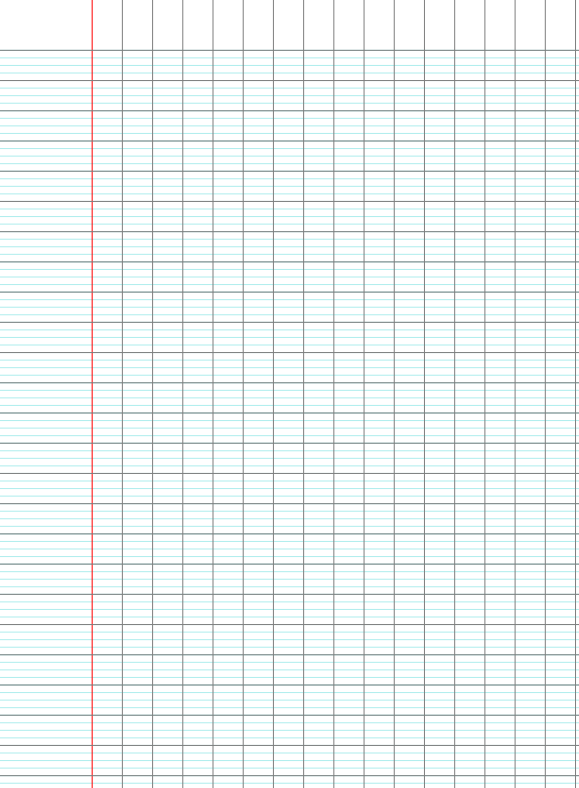 Pour rénover sa chambre, Valérie achète cinq rouleaux de papier peint à 14,25 € le rouleau, deux pots de peinture à 13,18 € le pot et 24 m² de moquette à 17,50 € le mètre.  Quel est le coût de cette rénovation ?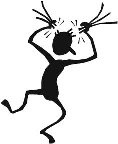 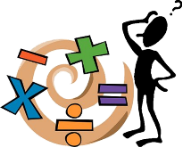 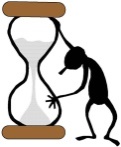 Echauffement : Complète.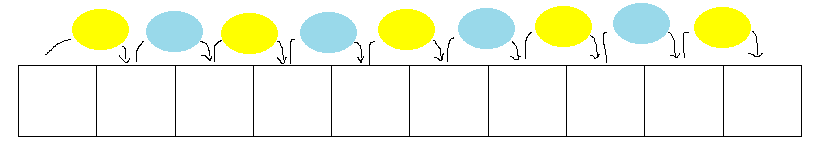 Calcul automatisé : 106 x 50 = ……	224 x 50 = ……   	808 x 50 = ……	380 x 50 = …….416 x 50 = …..	154 x 50 = ……	858 x 50 = ……	756 x 50 = ……...688 x 50 = …….	208 x 50 = ….       744 x 50 = …..	684 x 50 = …….682 x 50 = ……	634 x 50 = ……	200 x 50 = …….	392 x 50 = ……624 x 50 = ……	922 x 50 = ……    150 x 50 = ……	844 x 50 = ……..Problème : …………………………………………………………………..Calcul réfléchi : Comptes mystérieux  Je pense à un nombre, je le divise par 2 et je le multiplie par 100 et j’obtiens 10 800. Je pense à quel nombre ? …………………………………Je pense à un nombre, je le multiplie par 50 et j’obtiens 7 500. Je pense à quel nombre ? …………………………………………………………..Problème : ……………………………………………………………………..Clap :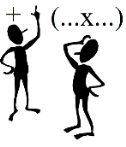 Décomposition additive de l’un des facteurs et associativité : On décompose par une addition l’un des facteurs pour faciliter l’opération.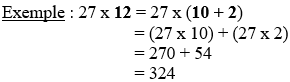 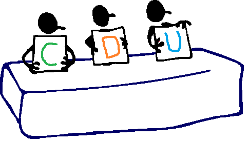 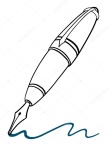 le son…. …………………………………………………………………tard………. …………………………………………………………………..la face……. …………………………………………………………………..un chiffre…………………………………………………………………….régler……. ………………………………………………………………….soi-disant.……………………………………………………………………pourquoi ……………………………………………………………………..Jean doit changer les pneus de sa voiture. Il doit également acheter une batterie vendue 38,42 € et un bidon d’huile à 9,75 €. Un pneu valant 78,69 €, combien va-t-il dépenser ?Echauffement : Complète.Calcul automatisé : 108 x 25 = ……	224 x 25 = ……   	808 x 25 = ……	380 x 25 = …….416 x 25 = …..	460 x 25 = ……	880 x 25 = ……	756 x 25 = ……...888 x 25 = …….	208 x 25 = ….       844 x 25 = …..	684 x 25 = …….484 x 25 = ……	640 x 25 = ……	200 x 25 = …….	392 x 25 = ……624 x 25 = ……	940 x 25 = ……    160 x 25 = ……	444 x 25 = ……..Problème : …………………………………………………………………..Calcul réfléchi : Comptes mystérieux  Je pense à un nombre, je le divise par 4 et je le multiplie par 100 et j’obtiens 5 000. Je pense à quel nombre ? ……………………………………Je pense à un nombre, je le multiplie par 25 et j’obtiens 11 100. Je pense à quel nombre ? …………………………………………………………..Problème : ……………………………………………………………………..Clap :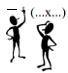 Décomposition soustractive de l’un des facteurs et associativité : On décompose par une soustraction l’un des facteurs pour faciliter l’opération.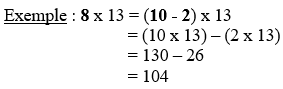 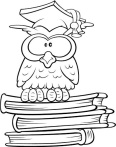 Comme la nuit tombait, il étala les peaux de bête au sol et se coucha près du feu. Il voyait, par l’entrée de la grotte, les étoiles scintiller.   ► De qui parle ce texte ?…………………………………………………………………………………la flamme….. …………………………………………………………………plier………. …………………………………………………………………..agir…………. ………………………………………………………………..violent…..…………………………………………………………………….un poil.. ……………..……………………………………………………….tard……..……………………………………………………………………autant….. …………………………………………………………………..Echauffement : Complète. Calcul automatisé : 108 x 50 = ……	228 x 50 = ……   	208 x 50 = ……	382 x 50 = …….432 x 50 = …..	158 x 50 = ……	888 x 50 = ……	758 x 50 = ……...788 x 50 = …….	408 x 50 = ….       484 x 25 = …..	688 x 25 = …….488 x 25 = ……	648 x 25 = ……	400 x 25 = …….	396 x 25 = ……628 x 25 = ……	948 x 25 = ……    168 x 25 = ……	448 x 25 = ……..Problème : …………………………………………………………………..Calcul réfléchi : Comptes mystérieux  Je pense à un nombre, je le divise par 2 et je le multiplie par 100 et j’obtiens 20 400. Je pense à quel nombre ? …………………………………Je pense à un nombre, je le multiplie par 25 et j’obtiens 7 500. Je pense à quel nombre ? …………………………………………………………..Problème : ……………………………………………………………………..Clap :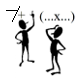 Décomposition additive ou soustractive de l’un des facteurs et associativité : On décompose par une addition ou une soustraction l’un des facteurs pour faciliter l’opération.une barre….. …………………………………………………………………courant……….………………………………………………………………..marier……. …………………………………………………………………..le coussin….. ………………………………………………………………….présenter……. ………..……………………………………………………….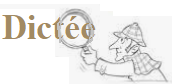 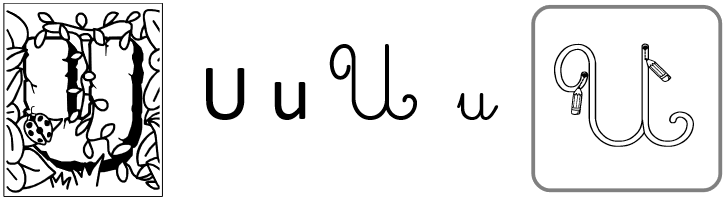 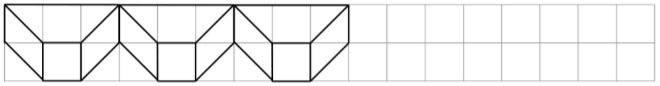 U									     UU									     UUlysse						         Ulysseu									      uUne folie passagère, telle est la colère.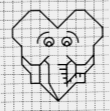 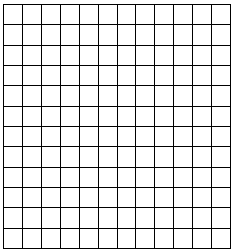 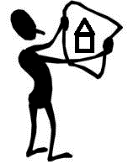 Echauffement : Complète. Calcul automatisé : 108 x 25 = ……	228 x 25 = ……   	208 x 25 = ……	428 x 25 = …….432 x 25 = …..	160 x 25 = ……	888 x 25 = ……	780 x 25 = ……...788 x 25 = …….	408 x 25 = ….       484 x 50 = …..	688 x 50 = …….488 x 50 = ……	648 x 50 = ……	400 x 50 = …….	396 x 50 = ……628 x 50 = ……	948 x 50 = ……    168 x 50 = ……	448 x 50 = ……..Problème : …………………………………………………………………..Calcul réfléchi : Comptes mystérieux  Je pense à un nombre, je le divise par 4 et je le multiplie par 100 et j’obtiens 25 000. Je pense à quel nombre ? …………………………………Je pense à un nombre, je le multiplie par 50 et j’obtiens 11 100. Je pense à quel nombre ? …………………………………………………………..Problème : ……………………………………………………………………..Clap :Décomposition additive ou soustractive de l’un des facteurs et associativité : On décompose par une addition ou une soustraction l’un des facteurs pour faciliter l’opération..CM1 : Exercices sur la dictée préparée n°21 :I / Souligne les verbes au futur et leur sujet :La casquette de PaulPaul est un petit garçon timide et peu coquet, mais pour distraire ses camarades et forcer leur admiration, il prépare avec Mathilde un petit tour qu’ils joueront là, aujourd’hui, à l’heure de la récréation. Ainsi, Paul et Mathilde achètent une magnifique casquette verte au magasin du coin de la rue. Sur celle-ci, ils collent une douzaine d’étoiles rouges. Ils diront à tout le monde que l’oncle de Paul l’a ramenée d’Amérique. Quand la cloche sonne, Paul, très fier et l’air satisfait, la porte sur le côté. Tous ses camarades accourent et sont en admiration devant son somptueux couvre-chef ramené soi-disant par son oncle des Etats-Unis.II/ Donne la nature des mots soulignés dans le texte :Paul :…………………………….   Garçon : …………………………………Camarades : ……………………     Est : ……………………………………..Mais : …………………………..     Sur : ……….……………………………un choix………………………………………………………………………une grappe………………….………………………………………………..remplacer ……………………………………………………………………..remuer….. ……………………..…………………………………………….troubler ……………………………………………………………………….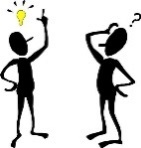 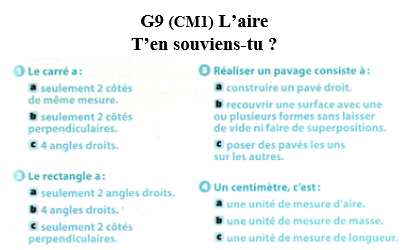 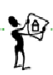 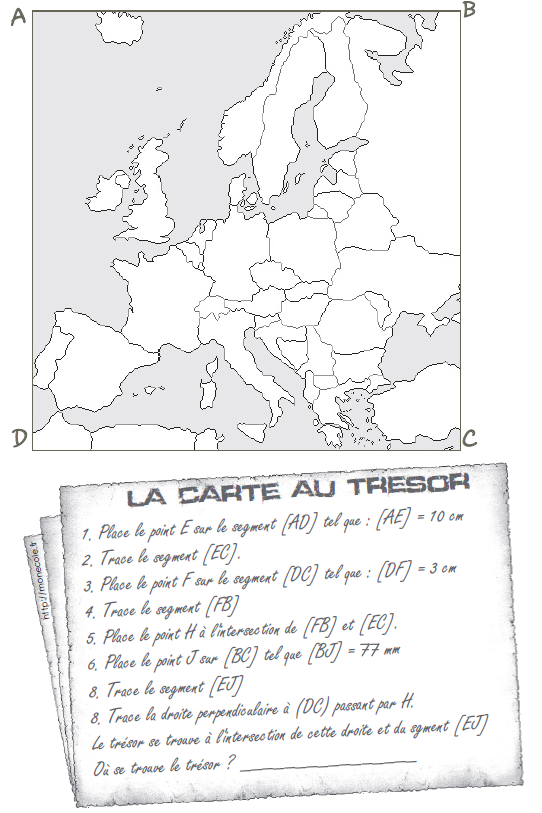 Cinq sucettes valent 1,50 €.  Quel est le prix d’une sucette ?Echauffement : Colorie la bonne réponse.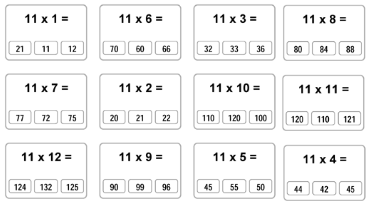 Calcul automatisé : 11 x 43 =………..	11 x 25 =……..	11 x 35 =……	11 x 12 =……..85 x 11 = ………	83 x 11 = ……..	52 x 11 =……	99 x 11 =……..11 x 65 = ……..	11 x 75 = …….	11 x 94 =……	11 x 89 =…….23 x 11 = ……..	42 x 11 = …….	56 x 11 = ……	14 x 11 = …….11 x 33 = ……..	11 x 92 =…….	11 x 64 = ……	11 x 44 = …….Problème : …………………………………………………………………..Calcul réfléchi : Multiplier un nombre plus grand que 100 par 11 revient à le multiplier par 10 et à l’ajouter une onzième fois. Exemple : 264  11 = (264  10) + 264 = 2640 + 264 = 2904451 x 11 = …………………………………………………………………..561 x 11 = …………………………………………………………………..220 x 11 = …………………………………………………………………..375 x 11 = ………………………………………………………………….789 x 11 = …………………………………………………………………..Problème : ……………………………………………………………………..Clap : 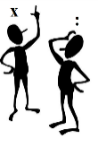 Multiplier et diviser par 60 : On se rappelle que 60 = 6 x 10Exemples : Transformer 6 h en minutes :                    6 x 60 = (6 x 6) x 10 = 36 x 10 = 360                   Transformer 540 minutes en heures :	       540 : 60 = (540 : 6) : 10 = 90 : 10 = 93 h x 60 = ………………………………………………………………min11 h x 60 = ………………………………………………..……………min420 min : 60 = ……………………………………………………………h120 min : 60 = ……………………………………………………………h22 h x 60 = ………………………………………………………………min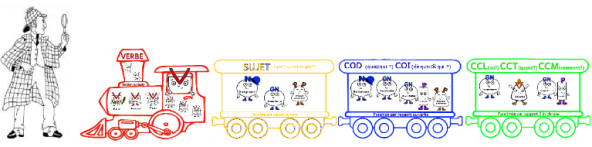                Elle est déçue de son travail.la faim………………………………………………………………………très………………….………………………………………………………..la masse ……………………………………………………………………..un vélo….. ……………………..…………………………………………….une brebis…………………………………………………………………….pourtant……...…………………………………………………………………tellement……………..………………………………………………………..Léa, Tom et Lola dînent au restaurant et payent en tout 36,90 €. Calcule le prix moyen d’un repas ?Echauffement : Colorie la bonne réponse.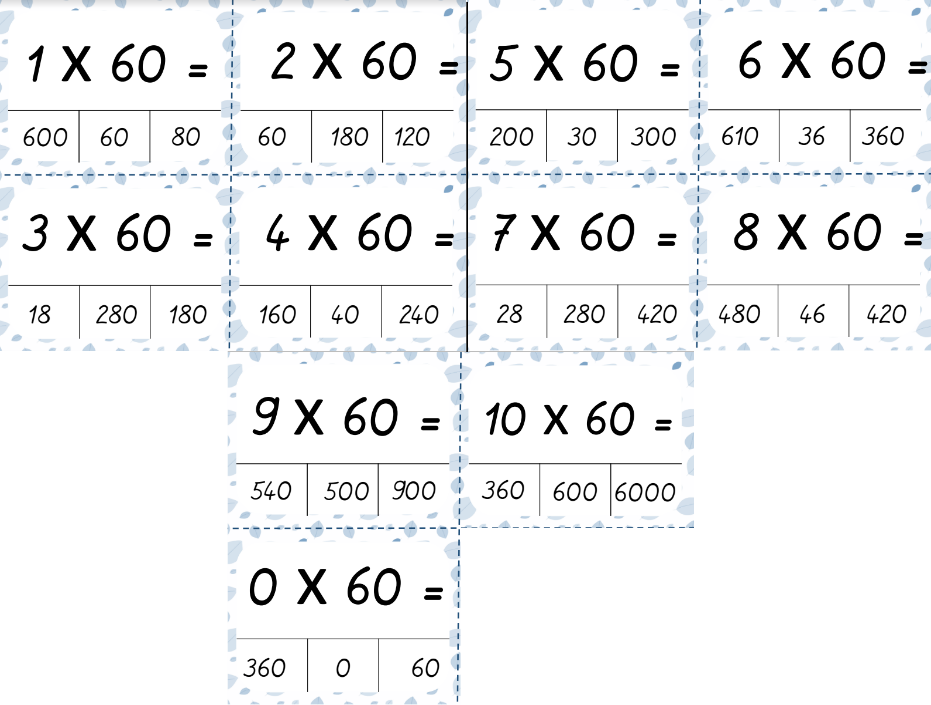 Calcul automatisé : 12 x 60 = ……	24 x 60 = ……   	80 x 60 = ……	38 x 60 = …….41 x 60 = …..	46 x 60 = ……	81 x 60 = ……	75 x 60 = ……...88 x 60 = …….	28 x 60 = ….         44 x 60 = …..	68 x 60 = …….48 x 60 = ……	64 x 60 = ……	20 x 60 = …….	39 x 60 = ……62 x 60 = ……	94 x 60 = ……      16 x 60 = ……	42 x 60 = ……..Problème : …………………………………………………………………..Calcul réfléchi : Comptes mystérieux 132 x 6 = …………………… x 10 = …………………..Trouve le bon résultat : 60 x 154 =                 9 140     9 240     9 340 Problème : ……………………………………………………………………..Clap :Multiplier et diviser par 15 : On se rappelle que 15 = 3 x 5Exemples : 3 x 15 = (3 x 3) x 5 = 9 x 5 = 45                    90 : 15 = (90 : 3) : 5 = 30 : 5 = 6  6 x 15 = ……………………………………………………………………5 x 15 = …………………………………………………………………….30 x 15 = ……………………………………………………………………60 : 15 = …………………………………………………………………….120 : 15 = …………………………………………………………………….Noémie ferma les yeux et serra les dents. Le wagon se mit à descendre à toute allure, enchaîna virage sur virage, remonta encore, dévala à nouveau les rails à une vitesse effrayante avant de s’immobiliser enfin. Noémie, avec un soupir de soulagement, rejoignit sa maman qui lui dit : « Eh bien, ma chérie, ça n’a pas l’air d’aller, tu es toute pâle ! »  ► Où était Noémie ? …………………………………………………………………………………éviter…… …………………………………………………………………étourdi ………………….…………………………………………………..frais…….. ……………..…………………………………………………..sien……………………….………………………………………………….peindre…….. ……………..………..……………………………………….autrefois..………………………………………………………………………donc….………………………………………………………………………..Echauffement : Remplis le tableau.Calcul automatisé : 69 x 9 =………..    ……… = 9 x19 	   16 x 9 = ……..	20 x 9 = …9 x 38 = ……….     9 x 56 = ……….   9 x 26 = ……..	9 x 25 = ……..24 x 9 = ……….     18 x 9 = ………	   9 x 89 =……… 	……… = 11 x 9 ……… = 37 x 9      9 x 45 = ………	   9 x 78 = ……..	……… = 48 x 9  ……… = 17 x 9      9 x 47 = ………	   9 x 44 = ……..	9 x 13 = ……..Problème : …………………………………………………………………..Calcul réfléchi : Comptes mystérieux 132 x 10 = …………………… - 132 = …………………..Trouve le bon résultat : 9 x 152 =                   1 468      1369     1 368 Problème : ……………………………………………………………………..Clap :Multiplier et diviser par 60 : On se rappelle que 60 = 6 x 10Multiplier et diviser par 15 : On se rappelle que 15 = 3 x 59 h x 60 = ………………………………………………………………min12 h x 60 = ………………………………………………..……………min480 min : 60 = ……………………………………………………………h90 x 15 = ……………………………………………………………………240 : 15 = …………………………………………………………………….le retard …………………………………………………………………arriver…. ……………………………………………………………………..passer ……………..…………………………………………………………..chasser…… ………………………………………………………………….le ton…… …. ………..……………………………………………………….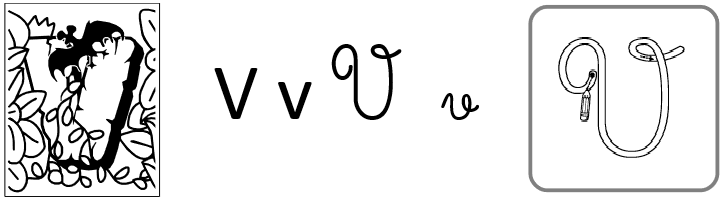 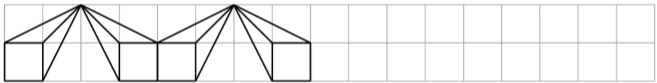 V									     VV									     VViolette						         Violettev									     vVouloir, c'est pouvoir.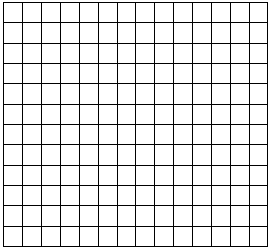 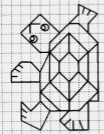 Echauffement : Complète.Calcul automatisé : 67 x 9 = ……	98 x 11 = ……   	99 x 11 = ……	48 x 11 = …….15 x 9 = …..	54 x 60 = ……	32 x 9 = ……	78 x 9 = ……...86 x 9 = …….	12 x 60 = ….          48 x 9 = …..	26 x 60 = …….55 x 11 = ……	34 x 60 = ……	11 x 11 = …….	14 x 60 = ……25 x 11 = ……	140 x 60 = ……    54 x 11 = ……	23 x 60 = ……..Problème : …………………………………………………………………..Calcul réfléchi : Comptes mystérieux 423 x 10 = ……………………… - 423 = ……………………………254 x 6 = …………………………x 10 = …………………………….153 x 10 = ………………………..-153 =……………………………….Problème : ……………………………………………………………………..Clap :Multiplier et diviser par 60 : On se rappelle que 60 = 6 x 10Multiplier et diviser par 15 : On se rappelle que 15 = 3 x 59 x 15 = ……………………………………………………………………3 x 15 = …………………………………………………………………….300 : 15 = …………………………………………………………………….360 min : 60 = ……………………………………………………………h8 h x 60 = ………………………………………………………………minCM1 : Exercices sur la dictée non préparée n°22 :I / Souligne en rouge les verbes au passé composé et leur sujet en jaune :La neigeL’hiver dernier, un froid glacial s’est abattu sur le pays. Le feuillage des arbres a commencé à disparaître à la mi-septembre. Les végétaux ont été privés de leurs feuilles. La neige a recouvert le paysage. Quelques traces de pas venaient contrarier ce décor si tranquille. Les transports en commun ont été suspendus. Au loin derrière l’œil-de-bœuf du numéro trente-trois, un petit cri venant du berceau du bébé nouveau-né rompait l’équilibre dans ce désert blanc.II/ Relève quatre adjectifs qualificatifs dans le texte :…………………………………………………………………………………procurer  …………………………………………………………………eux …………………………………………………………………………..transporter ……………………………………………………………………..un pavé …………………………….………………………………………….le geste… ………..…………………………………………………………….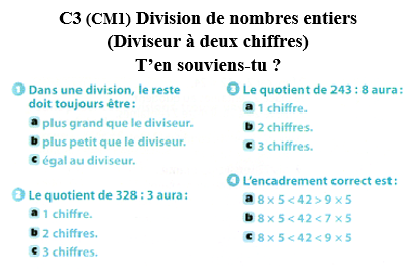 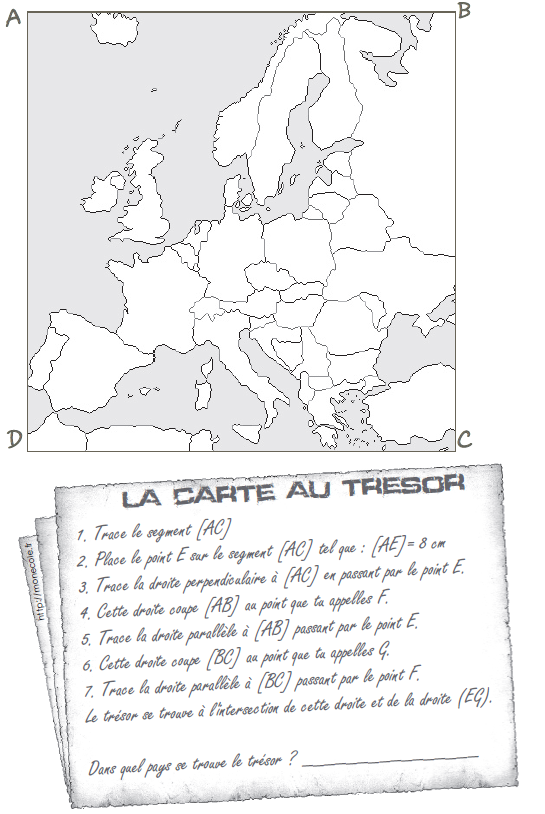 Un tube de quatre balles de tennis vaut 5,64 €.  A combien revient une de ces balles ?Echauffement : Résous cette énigme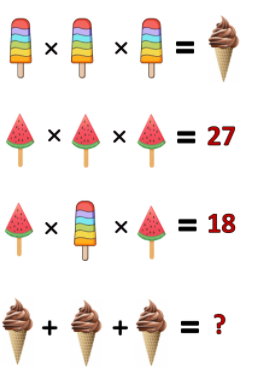 Calcul automatisé : …… = 3 x 2 x 2   2 x 7 x 2 = ……….  3 x 4 x 1 = ……..	…… = 2 x 2 x 81 x 6 x 6 =……..  ..… = 3 x 9 x 2 	   10 x 3 x 2 = ……..	3 x 3 x 2 = ….	2 x 3 x 2 = …….  8 x 3 x 2 = ………   …… = 9 x 6 x 1 	…… = 0 x 6 x 1 6 x 4 x 2 =……..  …… = 4 x 8 x 2	   10 x 8 x 1= ……..  7 x 4 x 2 = …….…… = 3 x 3 x 3   3 x 5 x 3 = …….	    9 x 8 x 1 = ……..  ……… = 3 x 4 x 3  Problème : …………………………………………………………………..Calcul réfléchi : Comptes mystérieux Regroupe intelligemment les termes pour trouver la solution :12 x 2 x 2 = ……………………………………..3 x 25 x 3 = ……………………………………..4 x 2 x 5 = ……………………………………….2 x 6 x 3 = ………………………………………..Problème : ……………………………………………………………………..Clap : Décompositions en passant par les diviseurs des nombres d'usage courant Exemple :  92 : 4 = (60 + 32) : 4 = (60 : 4) + (32 : 4) = 15 + 8 = 23105 : 7 = ……………………………………………………………………….96 : 8 = ………………………………………………………………………...162 : 9 = ……………………………………………………………………….95 : 5 = ………………………………………………………………………..76 : 4 = ………………………………………………………………………           Ces petits garçons mangent des céréales.               . le froment……………………………………………………………………un caprice ……..……………………………………………………………..le déjeuner……………………………………………………………………..proposer………………………………..…………………………………….décourager…………….…………………..………………………………….près……….…..………………………………………………………………tôt…………….………………………………..……………………………..Un club de rugby achète un lot de huit ballons identiques au prix de 109,68 €. Quel est le prix d’un de ces ballons ? Echauffement : Complète.Calcul automatisé : 108 x 50 = ……	228 x 50 = ……   	208 x 50 = ……	382 x 50 = …….432 x 50 = …..	158 x 50 = ……	888 x 50 = ……	758 x 50 = ……...788 x 25 = …….	408 x 25 = ….       484 x 50 = …..	688 x 50 = …….484 x 25 = ……	640 x 25 = ……	200 x 25 = …….	392 x 25 = ……624 x 25 = ……	940 x 25 = ……    160 x 25 = ……	444 x 25 = ……..Problème : …………………………………………………………………..Calcul réfléchi : Comptes mystérieux  Je pense à un nombre, je le divise par 4 et je le multiplie par 100 et j’obtiens 3 200. Je pense à quel nombre ? …………………………………Je pense à un nombre, je le multiplie par 50 et j’obtiens 31 000. Je pense à quel nombre ? …………………………………………………………..Problème : ……………………………………………………………………..Clap :Décompositions en passant par les diviseurs des nombres d'usage courant Exemple :  92 : 4 = (60 + 32) : 4 = (60 : 4) + (32 : 4) = 15 + 8 = 2391 : 7 = ……………………………………………………………………….112 : 8 = ……………………………………………………………………...171 : 9 = ……………………………………………………………………….105 : 5 = ……………………………………………………………………..48 : 4 = ………………………………………………………………………Pendant que je montais sur scène pour recevoir mon diplôme, mon père applaudit, les larmes aux yeux.  ► Quel sentiment éprouvait mon père ?…………………………………………………………………………………calmer …………………………………………………………………répéter………………….…………………………………………………..la souffrance.. ……………..…………………………………………………..monotone.………………….………………………………………………….un éléphant … ……………..………..……………………………………….autrement..……………………………………………………………………dont…..…..…………………………………………………………………..Echauffement : Complète.Calcul automatisé : 68 x 9 = ……	99 x 11 = ……   	89 x 11 = ……	49 x 11 = …….16 x 9 = …..	55 x 60 = ……	33 x 9 = ……	79 x 9 = ……...87 x 9 = …….	13 x 60 = ….          49 x 9 = …..	27 x 60 = …….56 x 11 = ……	35 x 60 = ……	12 x 11 = …….	15 x 60 = ……26 x 11 = ……	141 x 60 = ……    55 x 11 = ……	24 x 60 = ……..Problème : …………………………………………………………………..Calcul réfléchi : Comptes mystérieux 424 x 10 = ……………………… - 424 = ……………………………252 x 6 = …………………………x 10 = …………………………….135 x 10 = ………………………..- 135 =……………………………….Problème : ……………………………………………………………………..Clap :Décompositions en passant par les diviseurs des nombres d'usage courant Exemple :  92 : 4 = (60 + 32) : 4 = (60 : 4) + (32 : 4) = 15 + 8 = 2396 : 6 = ……………………………………………………………………….87 : 3 = ………………………………………………………………………...207 : 9 = ……………………………………………………………………….115 : 5 = ……………………………………………………………………..116 : 4 = ………………………………………………………………………régaler …………………………………………………………………………l’obscurité ……………………………………………………………………..voyager ……………..………………………………………………………..sérieux… …………….……………………………………………………….imprudent……….……..……………………………………………………….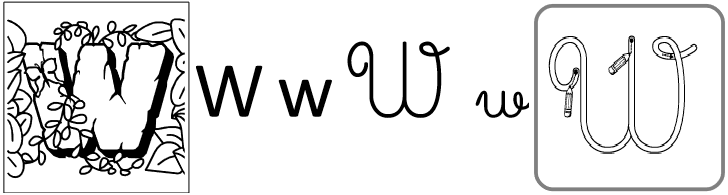 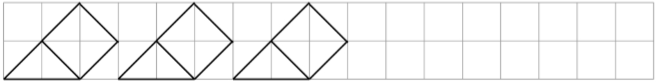 W									    WW									    WWendy						         Wendyw									     wWeb, attention danger.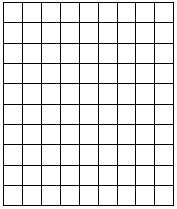 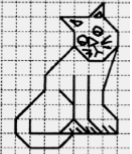 Décompositions en passant par les diviseurs des nombres d'usage courant Exemple :  92 : 4 = (60 + 32) : 4 = (60 : 4) + (32 : 4) = 15 + 8 = 23161 : 7 = ……………………………………………………………………….184 : 8 = ……………………………………………………………………...216 : 9 = ……………………………………………………………………….140 : 5 = ……………………………………………………………………..96 : 4 = ………………………………………………………………………le pompier  …………………………………………………………………mien… ………………………………………………………………………..peser…… ……………………………………………………………………..signer.………..…………………….………………………………………….une graine………..…………………………………………………………….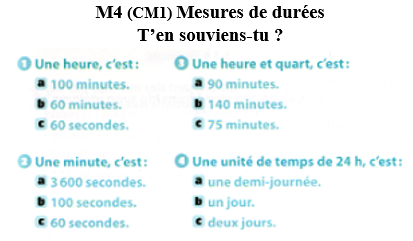 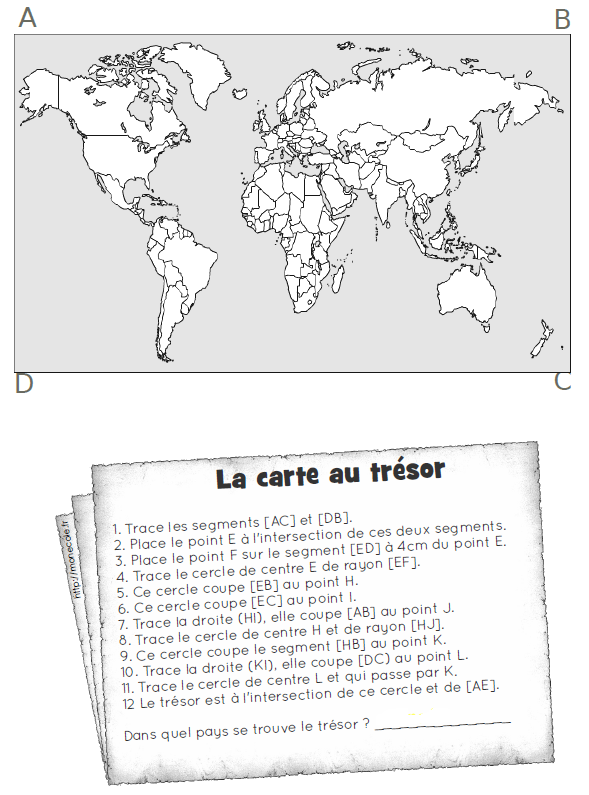 Une douzaine d’oeufs vaut 3,24 €. Calcule le prix d’un oeuf.Echauffement : Complète le tableau.Calcul automatisé : 271 x 10 = ……	49 x 1 000 = …	33 x 100 = ……..	589 x 10 = …….40 x 1 000 = …….	502 x 100 =…..	8 100 x 100 = ….	89 x 10 = …….2 500 x 100 = …..	56 x 1 000 = ….	84 x 100 = …..	972 x 10 = …….200 x 100 = ……	7 x 1 000 = …..	4 000 x 10 = …..	164 x 10 = …….908 x 1 000 = …..	347 x 10 = ……	245 x 10 = …….	145 x 100 = ……Problème : …………………………………………………………………..Calcul réfléchi : Retrouve le nombre manquant : 10, 100, 1 000404 x ……….. = 4 040	65 x ………. = 65 000	805 x ..…..= 80 500209 x ………... = 2 090      610 x ……… = 610 000	14 x ……..= 1 40036 x …………. = 3 600      67 x ……….. = 670		88 x ………. = 8 800203 x ……….. = 203 000Problème : ……………………………………………………………………..Clap : 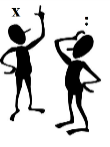 Multiplie par 10, 100, 1 000 comme dans l’exemple : Exemple : 2,5 x 10 = 25 ou 2,5 x 100 = 250 ou 2,5 x 1 000 = 2 500                   4,52 x 1 000 = ……………………………………………………………...32,5 x 100 = …………………………………………………………………0,852 x 10 = ………………………………………………………………….35,2 x 100 = ………………………………………………………………..2,45 x 1 000 = ………………………………………………………………..           Le chiffre est présenté au candidat.               . respirer ……...…………………………………………………………………une tuile………………………………………………………………………..tôt…… …………………….…………………………………………………..un outil..……………………………………………………………………….proclamer……………….…………………………………………………….vite.…………………………………………..………………………………rien……………………………………………………………………………..Gaëtan a fait deux fois l’aller-retour entre son domicile et celui de sa tante. Il a parcouru en tout 15,4 km. A quelle distance de chez lui habite sa tante ?Echauffement : Complète le tableau.Calcul automatisé : 125 x 10 = ……	58 x 1 000 = …	96 x 100 = ……..	945 x 10 = …….23 x 1 000 = …….	265 x 100 =…..	956 x 100 = ….	64 x 10 = …….2 800 x 100 = …..	78 x 1 000 = ….	27 x 100 = …..	120 x 10 = …….700 x 100 = ……	9 x 1 000 = …..	957 x 10 = …..	795 x 10 = …….412 x 1 000 = …..	147 x 10 = ……	632 x 10 = …….	631 x 100 = ……Problème : …………………………………………………………………..Calcul réfléchi : Retrouve le nombre manquant : 10, 100, 1 000802 x ……….. = 8 020	25 x ………. = 25 000	123 x ..…..= 12 30044 x ………... = 4 400        160 x ……… = 160 000	28 x ……..= 2 80056 x …………. = 5 600      76 x ……….. = 760		78 x ………. = 7 800104 x ……….. = 104 000Problème : ……………………………………………………………………..Clap :Multiplie par 10, 100, 1 000 comme dans l’exemple : Exemple : 2,5 x 10 = 25 ou 2,5 x 100 = 250 ou 2,5 x 1 000 = 2 500                   325,6 x 10 = ……………………………………………………………...10 x 4,25 = …………………………………………………………………0,352 x 100 = ……………………………………………………………….100 x 3,2 = ………………………………………………………………..0,23 x 1 000 = ………………………………………………………………..Frédéric mit en marche la sirène et les gyrophares. « Tenez bon, madame, nous y serons dans quelques minutes. » dit-il à Fabienne. Elle lui fit un petit sourire en pensant à son bébé.  ► Quel est le métier de Frédéric ? …………………………………………………………………………………léger…………………………………………………………………un cadran………………………………………………………………………la grand-mère…………………………………………………………………..un agrément……………………………………………………………………le calendrier…………..……………………………………………………….presque…………………………………………………………………………malgré..……………………………………………………………………….Echauffement : Complète le cercle en multipliant le chiffre au centre par l'anneau central pour obtenir les chiffres extérieurs.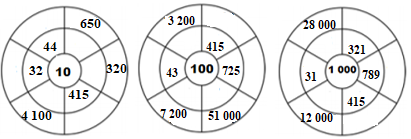 Calcul automatisé : 523 x 10 = ……	59 x 1 000 = …	36 x 100 = ……..	741 x 10 = …….51 x 1 000 = …….	742 x 100 =…..	369 x 100 = ….	159 x 10 = …….4 201 x 100 = …..	95 x 1 000 = ….	25 x 100 = …..	903 x 10 = …….859 x 100 = ……	921 x 1 000 = …..	957 x 10 = …..	100 x 10 = …….214 x 1 000 = …..	820 x 10 = ……	753 x 10 = …….	704 x 100 = ……Problème : …………………………………………………………………..Calcul réfléchi : Retrouve le nombre manquant : 10, 100, 1 000405 x ……….. = 4 050	75 x ………. = 75 000	325 x ..…..= 3 25085 x ………... = 8 500        32 x ……… = 3 200	         49 x ……..= 49063 x …………. = 6 300      76 x ……….. = 7 600		87 x ………. = 8 700850 x ……….. = 850 000Problème : ……………………………………………………………………..Clap :Multiplie par 10, 100, 1 000 comme dans l’exemple : Exemple : 2,5 x 10 = 25 ou 2,5 x 100 = 250 ou 2,5 x 1 000 = 2 500                   ………………………. x 1 000 = 6255,3 x ………………………… = 539,62 x ………………………… = 962……………………….. x 100 = 26……………………….. x 10 = 245imiter …………………..……………………………..………………………lui-même……………………………..………………………………………..le cimetière………………………………..…………………………………..chausser …………………………………….……………………………….coiffer…. ………..………………………………..………………………….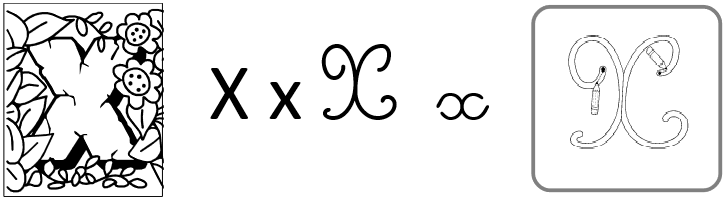 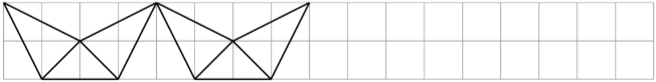 X									     XX								  	     XXavier						         Xavierx									     xXavier dit non ˆ la violence.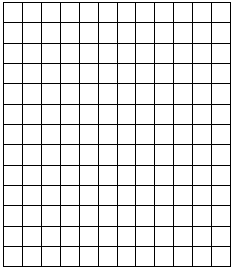 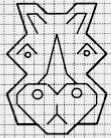 Echauffement : Colorie les pétales justes.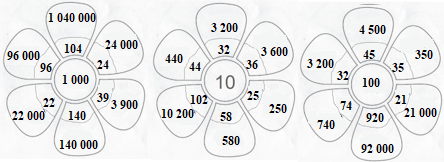 Calcul automatisé : 456 x 10 = ……	956 x 1 000 = …	95 x 100 = ……..	627 x 10 = …….45 x 1 000 = …….	951 x 100 =…..	907 x 100 = ….	208 x 10 = …….478 x 100 = …..	63 x 1 000 = ….	607 x 100 = …..	406 x 10 = …….956 x 100 = ……	657 x 1 000 = …..	812 x 10 = …..	900 x 10 = …….423 x 1 000 = …..	654 x 10 = ……	179 x 10 = …….	108 x 100 = ……Problème : …………………………………………………………………..Calcul réfléchi : Retrouve le nombre manquant : 10, 100, 1 00015 x ……….. = 1 500	412 x ………. = 41 200	135 x ..…..= 13 50046 x ………... = 4 600        28 x ……… = 2 800	         24 x ……..= 24062 x …………. = 620         62 x ……….. = 6 200		9 x ………. = 900961 x ……….. = 961 000Problème : ……………………………………………………………………..Clap :Multiplie par 10, 100, 1 000 comme dans l’exemple : Exemple : 2,5 x 10 = 25 ou 2,5 x 100 = 250 ou 2,5 x 1 000 = 2 500                   ………………………. x 100 = 74345,2 x ………………………… = 452……………………….. x 1 000 = 1250,753 x ………………………… = 753……………………….. x 10 = 23obtenir…….  …………………………………………………………………détourner……………………………………………………………………..verser……..…………………………………………………………………..ranimer…………………………….………………………………………….maintenant……..…………………………………………………………….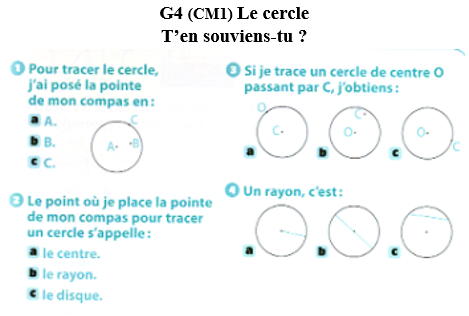 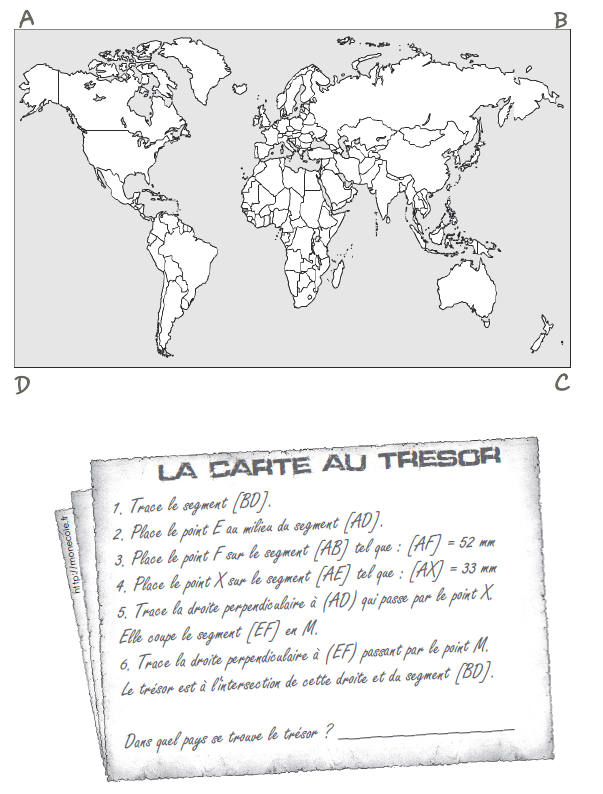 Pour se rendre à l’école, Céline a 4 minutes de trajet, Valentin 12 minutes, Virginie 8 minutes. Pour être à l’école à 8h25, à quelle heure doit partir chaque enfant ?Echauffement : Complète le tableau.Calcul automatisé : 280 : 10 = …….  39 000 : 1 000 = …… 2 100 : 100 = …… 9 600 : 100 =…...360 : 10 = …….  72 000 : 1 000 = …..   700 : 10 = ……..	  7 400 : 100 =…..480 : 10 =…….   6 500 : 100 = ……	 800 : 10 = ……	  5 900 : 100 =..…7 900 : 100 = …. 4 000 : 1 000 =…….   600 : 100 = …….	  6 300 : 10 =……7 800 : 100 = …   850 : 10 =…….           7 000 : 1 000 = …  3 600 : 100 =…..Problème : ……………………………………………………………………..Calcul réfléchi : Retrouve le nombre manquant : 10, 100, 1 0008740 : …… = 874		36 000 : ……… = 36  	70 000 : …….. = 7002 400 : …….. = 240		950 000 : ……..= 950		250 :…….. = 25	306 000 : ……… = 306	7 800 : ……. = 78		95 000 : ……. = 9507 800 : ……. = 780		Problème : …………………………………………………………………..Clap :Multiplier par un sous-multiple par 20, 30…, 200, 300.. (avec ou sans décimaux)Exemple : 2,5 x 30 = 25 x 3 = 75 ou 2,5 x 300 = 250 x 3 = 750                 2,5 x 20 = 25 x 2 = 50 ou 2,5 x 200 = 250 x 2 = 500         324,3 x 20 = ……………………………………………………………...200 x 4,23 = …………………………………………………………………0,312 x 300 = ……………………………………………………………….200 x 3,2 = ………………………………………………………………..0,23 x 30 = ………………………………………………………………..Patrick prépara la colle dans un grand seau et commença à déballer les rouleaux.  « Plus que deux pièces et la maison sera toute belle, » pensa-t-il.  ► Que fait Patrick ?…………………………………………………………………………………joindre …………………………………………………………………une rangée…………………………………………………………………une fougère…………………………………………………………………..témoigner………………………………………………………………………refroidir……………..……………………………………………………….protéger ………………………………………………………………………activer…………………………………………………………………………infiniment…………………………………………………………………….la serviette……………………………………………………………………la composition………………………………………………………………..encore ………………………………………………………………………..chez…………………………………………………………………………..plein de………………………………………………………………………chaque……………………………………………………………………….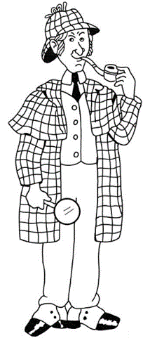 Echauffement : Colorie les bonnes fusées.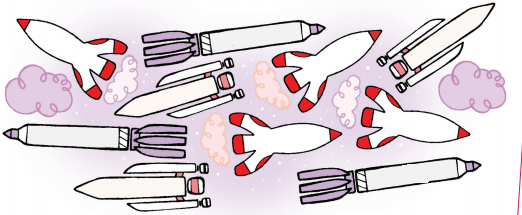 Calcul automatisé : 750 : 10 = …….  96 000 : 1 000 = …… 2 700 : 100 = …… 8 700 : 100 =…...960 : 10 = …….  61 000 : 1 000 = …..   100 : 10 = ……..	  1 200 : 100 =…..890 : 10 =…….   7 200 : 100 = ……	 900 : 10 = ……	  6 100 : 100 =..…4 500 : 100 = …. 6 000 : 1 000 =…….   500 : 100 = …….	  9 300 : 10 =……3 200 : 100 = …   560 : 10 =…….           2 000 : 1 000 = …  8 200 : 100 =…..Problème : ……………………………………………………………………..Calcul réfléchi : Colorie en bleu les nombres divisibles par 10, en rouge les nombres divisibles par 100, en gris les nombres divisibles par 1 000.520 – 3 620 - 44 000 – 7 800 - 8 200 – 3 200 - 260 - 400 - 7 000 – 1 200 Problème : …………………………………………………………………..Clap :Multiplier par un sous-multiple par 20, 30…, 200, 300.. (avec ou sans décimaux)Exemple : 2,5 x 30 = 25 x 3 = 75 ou 2,5 x 300 = 250 x 3 = 750                 2,5 x 20 = 25 x 2 = 50 ou 2,5 x 200 = 250 x 2 = 500………………………. x 300 = 6245,3 x ………………………… = 1599,32 x ………………………… = 186,4……………………….. x 300 = 36……………………….. x 200 = 248vilain………………………..…………………………………………………chérir………………..………………..………………………………………..la fillette…………………………………..…………………………………..franchir ……………………………………….……………………………….courageux………....………………………………..………………………….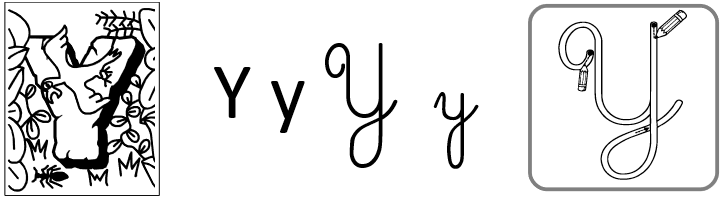 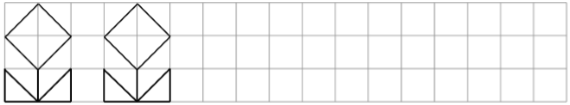 Y									     YY								  	     YYann						           Yanny									     yYann conna”t les conseils utiles.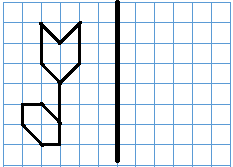 Echauffement : Complète les fusées.Calcul automatisé : 260 : 10 = …….  72 000 : 1 000 = …… 8 400 : 100 = …… 7 500 : 100 =…...750 : 10 = …….  84 000 : 1 000 = …..   700 : 10 = ……..	  6 600 : 100 =…..930 : 10 =…….   7 800 : 100 = ……	 500 : 10 = ……	  6 800 : 100 =..…3 500 : 100 = …. 1 500 : 100 =…….      200 : 100 = …….	  9 900 : 10 =……8 700 : 100 = …  720 : 10 =…….           9 000 : 1 000 = …  8 300 : 100 =…..Problème : ……………………………………………………………………..Calcul réfléchi : Colorie en rouge les nombres divisibles par 10, en vert les nombres divisibles par 100, en bleu les nombres divisibles par 1 000.450 – 9 600 – 5 200 – 69 000 – 1 000 – 3 600 – 2 130 – 580 – 2 500 - 960Problème : …………………………………………………………………..Clap :Multiplie par 10, 100, 1 000 comme dans l’exemple : Exemple : 2,5 x 10 = 25 ou 2,5 x 100 = 250 ou 2,5 x 1 000 = 2 500                   ………………………. x 200 = 84 30042,2 x ………………………… = 844……………………….. x 300 = 99 9000,123 x ………………………… = 3,69……………………….. x 20 = 4,6CM1 : Exercices sur la dictée préparée n°25 : I / Souligne les verbes au passé composé et leur sujet :SouvenirMa grand-mère était très sérieuse et aimait me faire plein de petits plats. Un jour, elle a versé ses œufs dans son saladier, a remué avec agilité pendant que moi je pesais la farine. Elle a alors fabriqué de merveilleuses tuiles. La vie chez ma grand-mère n’était pas monotone et chaque jour je me régalais. Le petit garçon que j’étais, essayait de l’imiter et un jour je me lançais dans la préparation des crêpes pour le déjeuner.II/ Donne la fonction de l’adjectif qualificatif souligné : …………………………………………………………………………………………………………III/ Transforme les groupes suivant au féminin pluriel :Elle a alors fabriqué des tuiles.Elles …………………………………………………………………………...Elle a versé ses œufs.Elles……………………………………………………………………………déchirer …………………………………………………………………l’inquiétude…………………………………………………………………..autant……………………………………..…………………………………..une moyenne……………………….………………………………………….le gouvernement…………………………..………………………………….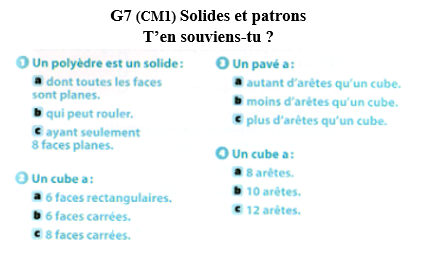 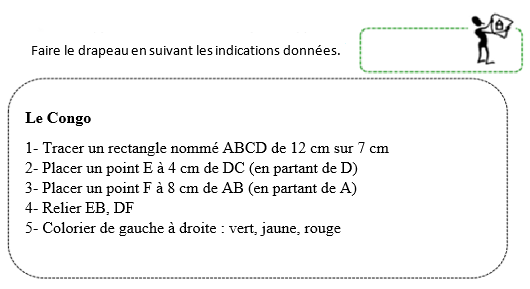 Allan devait être à l’école à 8h30 mais il a 12 minutes de retard.  A quelle heure arrive-t-il ?Echauffement : Complète.Calcul automatisé : 30 x 10 = ……	56 x 1 000 = ……	18 000 : 100 = …	33 x 100 = …..780 : 10 = ……	500 x 1 000 =……	230 : 10 =……	540 000 : 1 000 =...8 000 : 100 = …	67 x 10 = ….	25 x 100 = …..	4 000 : 1 000 =…...80 x 100 = ……	370 : 10 = ……	510 x 1 000 = ….	89 x 10 = …….4 510 : 10 = ….	27 000 : 1 000 = ….	4 100 : 100 = …..	5 810 : 10 = ……Problème : ……………………………………………………………………..Calcul réfléchi : Retrouve le nombre manquant : 10, 100, 1 00025 000 : …….= 250		7 400 x ……. = 74 000		32 x …… = 3 20015 000 : ……… = 15	410 x ………= 41 000		380 : …… = 3895 x …….. = 95 000	69 x …….. = 690			1 000 :……… = 142 100 : …….. = 421Problème : ……………………………………………………………………..Clap : Trouve les compléments à 1 ou 2 unités des fractions décimales par addition :Associativité de la multiplication : Il faut regrouper des termes pour calculer plus facilement.   Nous avons voyagé à dos d’éléphant.inspirer…..  …………………………………………………………………une giboulée…………………………………………..……………………..préserver……………………………………………………………………..suprême…………………………………………………………………….la lisière… ………………………………………………………………….mieux….……………………………………………………………………mille………………………………………………………………………..Un TGV quitte Paris à 16 h 54 min et arrive à Lyon à 18 h 53. Quelle est la durée du trajet ?Echauffement : Complète le cercle en multipliant le chiffre au centre par l'anneau central pour obtenir les chiffres extérieurs.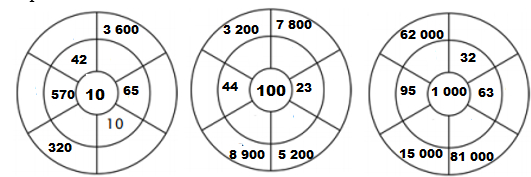 Calcul automatisé : 32 x 10 = ……	69 x 1 000 = ……	41 500 : 100 =…..		85 x 100 = ……44 x 100 = …..	67 000 : 1 000 = ….	58 000 : 10 =……		471 x 1 000 =…..2 000 : 10 = …..	1 500 : 100 = ….	580 x 10 =…….		606 x 100 =…….320 : 10 = ……	8 000 : 1 000 =…	620 x 100 = …..		4 700 : 10 = ……82 x 1 000 = …..	623 x 10 = …….	57 000 : 1 000 =….	701 000 : 100 =…Problème : ……………………………………………………………………..Calcul réfléchi : Colorie en violet les nombres divisibles par 10, en orange les nombres divisibles par 100, en rose les nombres divisibles par 1 000.450 - 2 890 - 52 000 - 5 600 - 598 000 - 270 - 2 260 - 584 000 - 2 000 - 1 500 Problème : …………………………………………………………………..Clap :Décomposition additive ou soustractive de l’un des facteurs et associativité : On décompose par une addition ou une soustraction l’un des facteurs pour faciliter l’opération.Multiplier et diviser par 60 : On se rappelle que 60 = 6 x 10Multiplier et diviser par 15 : On se rappelle que 15 = 3 x 59 x 15 = ……………………………………………………………………300 : 15 = …………………………………………………………………….360 min : 60 = ……………………………………………………………h8 h x 60 = ………………………………………………………………minLes lumières s’éteignirent progressivement et David s’installa au fond de son siège. Ses yeux brillèrent de plaisir lorsque les premières images apparurent sur l’écran.  ► Où est David ?…………………………………………………………………………………déranger …………………………………………………………………un terrier ……………………………..………………………………………..la fièvre….……………………………..……………………………………..le mensonge………………………………………………………………….un avis.. ……………..……………………………………………………….beaucoup………………………………………………………………………ensuite………………………………………………………………………..Echauffement : Colorie les pétales justes.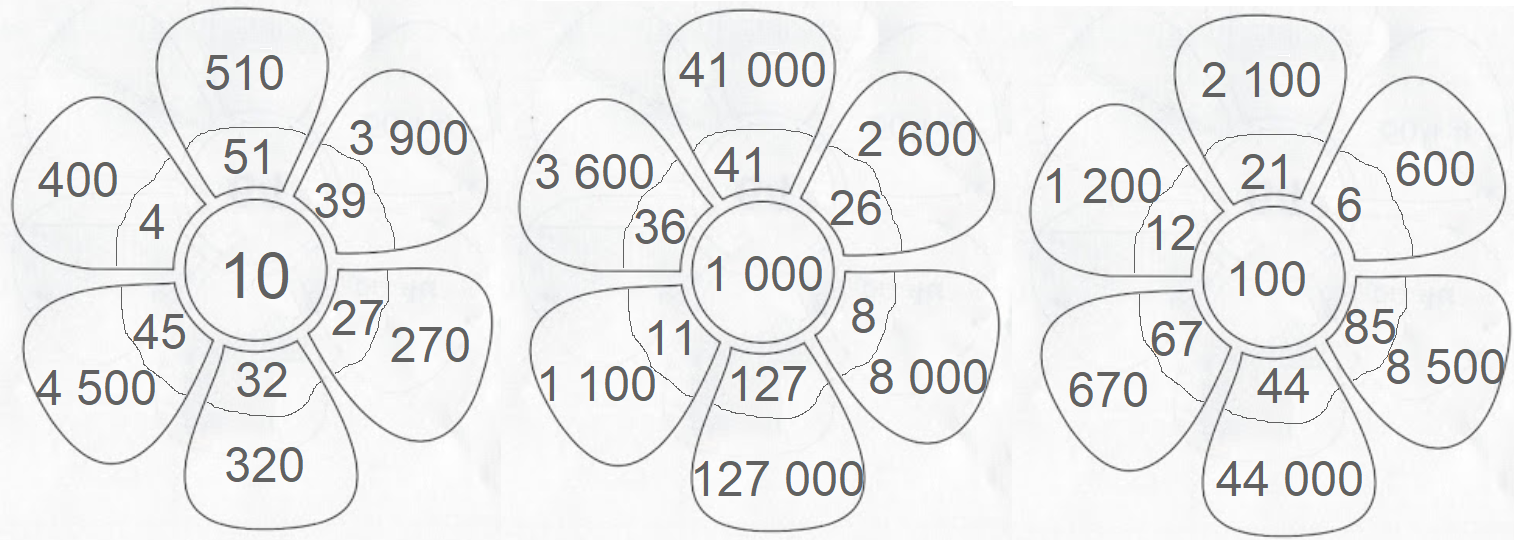 Calcul automatisé : 23 x 10 = ……	96 x 1 000 = ……	14 500 : 100 =…..		58 x 100 = ……55 x 100 = …..	76 000 : 1 000 = ….	85 000 : 10 =……		741 x 1 000 =…..4 000 : 10 = …..	5 100 : 100 = ….	850 x 10 =…….		166 x 100 =…….230 : 10 = ……	7 000 : 1 000 =…	260 x 100 = …..		8 700 : 10 = ……28 x 1 000 = …..	324 x 10 = …….	75 000 : 1 000 =….	702 000 : 100 =…Problème : ……………………………………………………………………..Calcul réfléchi : Colorie en gris les nombres divisibles par 10, en jaune les nombres divisibles par 100, en marron les nombres divisibles par 1 000.540 – 28 900 - 25 000 - 300 - 215 000 - 320 – 4 120 - 854 000 - 1 000 - 1 400 Problème : …………………………………………………………………..Clap :Décompositions en passant par les diviseurs des nombres d'usage courant 161 : 7 = ……………………………………………………………………….184 : 8 = ……………………………………………………………………...Multiplie par 10, 100, 1 000 comme dans l’exemple : 4,52 x 1 000 = ……………………………………………………………...32,5 x 100 = …………………………………………………………………Multiplier par un sous-multiple par 20, 30…, 200, 300.. (avec ou sans décimaux)324,3 x 20 = ……………………………………………………………...0,312 x 300 = ……………………………………………………………….prudence…. …………………………………………………………………un bourgeon………………………………………………….………………..une excuse…..………………………………………………………………..l’océan.. ………………………………………………………..…………….favoriser… ………..…………………………………………….…………….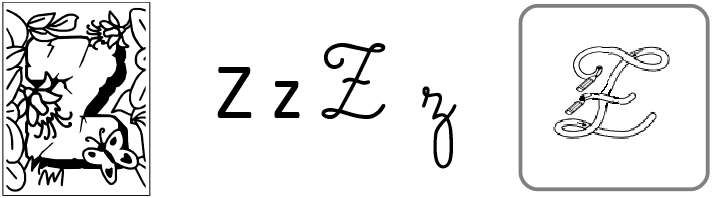 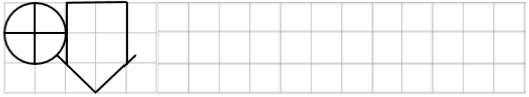 Z									     ZZ									     ZZoé						                  Zoéz										 zZéro faute, c'est très bien.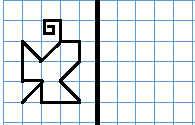 CM1 : Exercices sur la dictée non préparée n°26 : I / Souligne les verbes à l’imparfait et leur sujet :	Au milieu de la nuitDans l’obscurité, on entendait un souffle léger. L’atmosphère n’était pas rassurante. Le passant imprudent détournait son regard dès qu’il croisait quelqu’un. Le cadran de ma montre marquait deux heures du matin. Dans la ruelle, j’entendis le chien du voisin aboyer. Le souffle court, j’avais du mal à respirer. Je commençais à avoir peur. Pourtant, il fallait que je traverse le cimetière avant de rentrer chez moi. Il ne fallait pas que je me décourage. Et prenant mon élan, j’arrivais devant la porte de la maison sans m’être retourné.  II/ Souligne dans le texte les GN complément du nom.velouté….. …………………………………………………………………une étagère…………………………………………………………………..la faiblesse…………………………………………………………………..indispensable……………………………………..………………………….briser…. ………..……………………………………..…………………….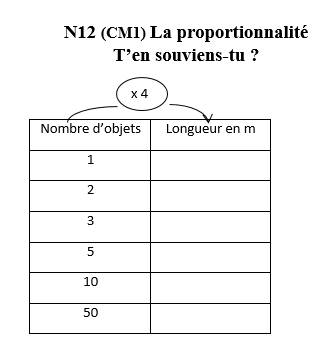 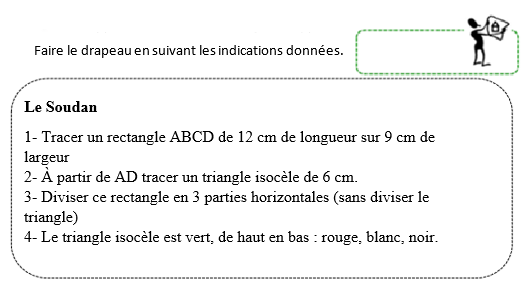 Un film, qui a commencé à 20 h 45, a duré 2 h 18. A quelle heure s’est-il terminé ? Echauffement : Ecris la fraction et précise si elle est inférieure, supérieure ou égale à 1.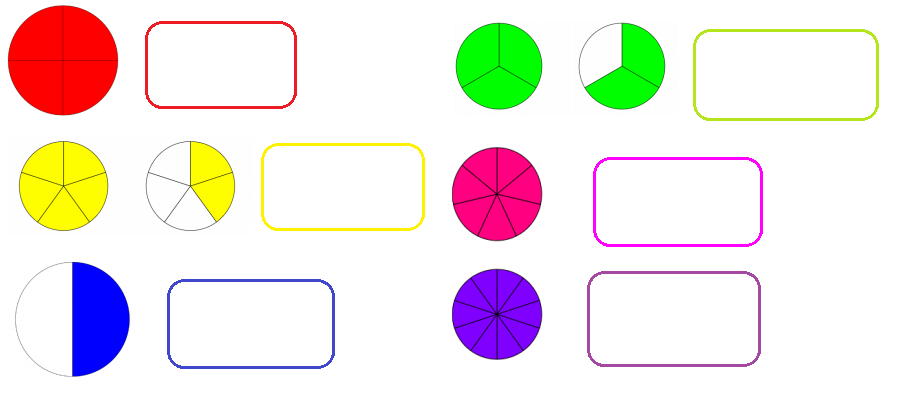 Calcul automatisé : Place chaque fraction dans le tableau.2 , 6 , 19 , 99 , 4 , 9 , 8 , 13 , 17 , 3 , 8 , 7 , 9 , 5 , 9 , 5 , 9 , 10 , 9 , 52  4   6   18  100  4   8   3   15   17   2  10  8   4   5   8   7  10   9    9  100Problème : ……………………………………………………………………..Calcul réfléchi : Colorie en rouge les fractions inférieures à 1, en bleu les fractions supérieures à 1 et en jaune les fractions égales à 1.              32                  44                72               100            54               4                   48               100              100            52           Problème : ……………………………………………………………………..Clap : 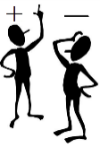 Résous les soustractions d'un nombre décimal sur un entier par jalonnement.Exemple : 31 – 1,8 = ?  0,2 + 8 + 20 + 1 = 29,2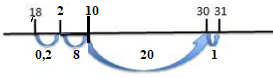 67 – 4,3 = ……………………………………………………………………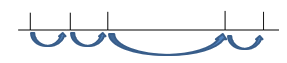 68 – 1,4 = ……………………………………………………………………64 – 1,2 = ……………………………………………………………………49 – 1,5 = ……………………………………………………………………86 – 4,1 = ……………………………………………………………………               Le pompier travaillera en chantant.là………………………………………………………………………………las…………………………….………………………………………………..une affiche……………………………………………………………………..un sourire ……………………..……..……………………………………….déposer….…………………………………………………………………….moins.……………………………………………..…………………………en bref…………..……………………………………..……………………..Valérie part de la gare Paris-Montparnasse à 9 h 15 et arrive à la gare de Bordeaux-Saint-Jean à 12 h 18. Quelle est la durée de son voyage ?Echauffement : Ecris la fraction et précise si elle est inférieure, supérieure ou égale à 1. 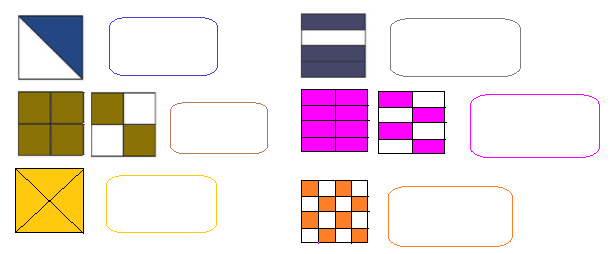 Calcul automatisé : Place chaque fraction dans le tableau.15 , 19 , 57 , 124 , 54 , 97 ,  7 , 44 , 18 , 27 , 27 , 35 , 19 , 100 , 19 , 42 , 29 , 10    19  56     2     54   101 77  34    7    54   28   37    9    100   29    84   29100 , 94 , 57   32   102  57Problème : ……………………………………………………………………..Calcul réfléchi : Colorie en vert les fractions inférieures à 1, en rose les fractions supérieures à 1 et en rouge les fractions égales à 1.              28                  35               102              200           514              14                  38               102              120           520           Problème : ……………………………………………………………………..Clap :Résous les soustractions d'un nombre décimal sur un entier par jalonnement.Exemple : 31 – 1,8 = ?  0,2 + 8 + 20 + 1 = 29,265 – 4,3 = ……………………………………………………………………78 – 2,4 = ……………………………………………………………………84 – 2,2 = ……………………………………………………………………41 – 3,5 = ……………………………………………………………………96 – 5,1 = ……………………………………………………………………Les premières primevères apparaissaient dans les prés, et les montagnes perdaient leur manteau de neige. Pour Charlotte, c’était le signe qu’il était temps de sortir de son terrier, après ces longs mois de sommeil.   ► Qui est Charlotte ?  ………………………………………………………...► En quelle saison se passe cette histoire ?.......................................................le poteau ……………………………………………………………………humble…..……………….…………………………………………………..le chauffage.. ……………..…………………………………………………..fatal…….………………….………………………………………………….délicieux…….. ……………..………..……………………………………….bientôt…………………………………………………………………………entre……… …………………………………………………………………..Echauffement et calcul automatisé : Colorie en suivant la consigne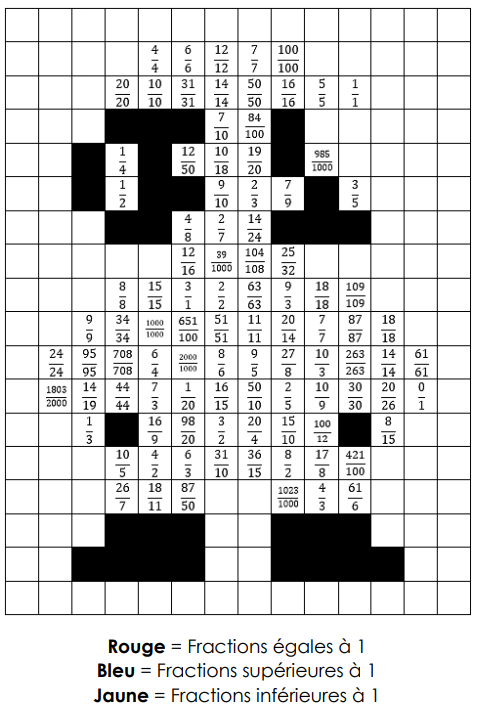 Problème : ……………………………………………………………………..Calcul réfléchi : Colorie en violet les fractions inférieures à 1, en orange les fractions supérieures à 1 et en vert les fractions égales à 1.              44                  95               142              250           744              54                  32               152              250           744           Problème : ……………………………………………………………………..Clap :Résous les soustractions d'un nombre décimal sur un entier par jalonnement.Exemple : 31 – 1,8 = ?  0,2 + 8 + 20 + 1 = 29,267 – 14,3 = ……………………………………………………………………68 – 21,4 = ……………………………………………………………………64 – 31,2 = ……………………………………………………………………49 – 14,5 = ……………………………………………………………………86 – 44,1 = ……………………………………………………………………ferrer…….. …………………………………………………………………voler……..…………………………………………………………………..quel…….………..…………………………………………………………..le talent..…. ………………………………………………………………….le vicaire….. ………..……………………………………………………….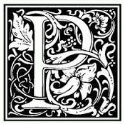 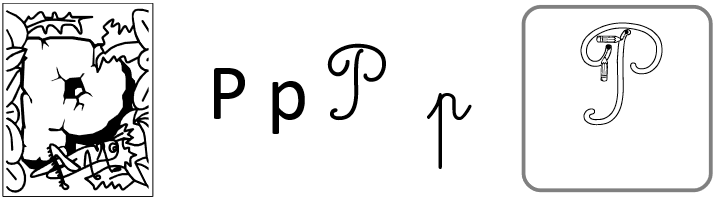 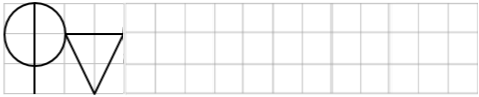 P										 PP									  	 PPierre 							     Pierrep										 pPas de médisance.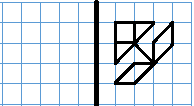 Echauffement : Ecris la fraction et précise si elle est inférieure, supérieure ou égale à 1. 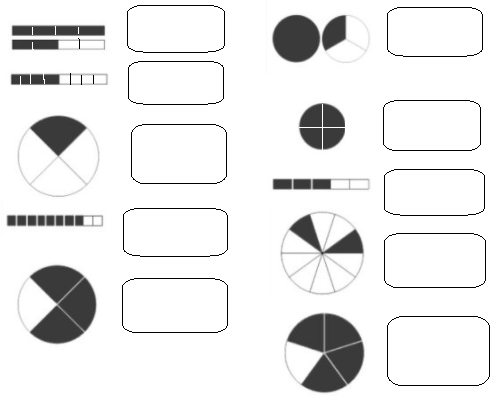 Calcul automatisé : Place chaque fraction dans le tableau.32 , 14 , 58 , 142 , 74 , 580 ,  23 , 2 , 17 , 28 , 29 , 32 , 17 , 10 , 74 , 41 , 32 , 20     7   59   142   74   592    54   2   14   29   35   47   17   52   89    69  100100 , 94 , 57  100   95   56Problème : ……………………………………………………………………..Calcul réfléchi : Colorie en rouge les fractions inférieures à 1, en vert les fractions supérieures à 1 et en rose les fractions égales à 1.              32                  49               212              320           724              33                  48               107              320           580           Problème : ……………………………………………………………………..Clap :Résous les soustractions d'un nombre décimal sur un entier par jalonnement.Exemple : 31 – 1,8 = ?  0,2 + 8 + 20 + 1 = 29,265 – 43,3 = ……………………………………………………………………78 – 21,4 = ……………………………………………………………………84 – 27,2 = ……………………………………………………………………41 – 34,5 = ……………………………………………………………………96 – 52,1 = ……………………………………………………………………grâce  …………………………………………………………………inviter………………………………………………………………………..amical………………………………………………………………………..un oranger….…………………….………………………………………….un sort. ………..…………………………………………………………….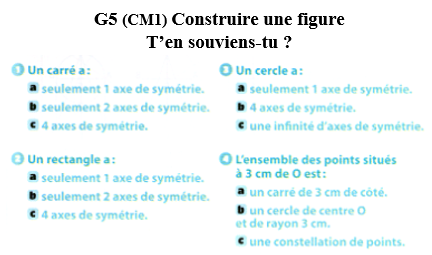 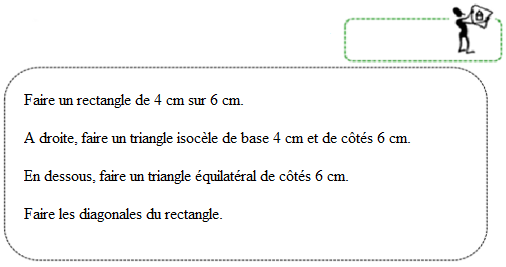 VOUSPrésentFuturAvoirAllerEtreEcouterChoisirFaire ApprendreEcrireVOUSImparfaitParticipe présentAvoirAllerEtreEcouterChoisirFaire ApprendreEcrirex 10- le nombrex 10- le nombre244748583428NOUSPrésentFuturAvoirAllerEtreConjuguerCroireDormir ApprendreEcrireNOUSImparfaitPassé composéAvoirAllerEtreConjuguerCroireDormir ApprendreEcrireParticipe présentParticipe passéAvoirAllerEtreConjuguerCroireDormir ApprendreEcrirex1001 00010946901524 5005x1001 00010258903166 300848 00032 00075 00092 00049 000ILSPrésentFuturAvoirAllerEtreConjuguerVendreDormir ApprendreEcrireILSImparfaitPassé composéAvoirAllerEtreConjuguerVendreDormir ApprendreEcrireParticipe passéParticipe présentAvoirAllerEtreConjuguerVendreDormir ApprendreEcrireTUPrésentFuturAvoirAllerEtreConjuguerVendreDormirApprendreEcrireTUImparfaitPassé composéAvoirAllerEtreConjuguerVendreDormirApprendreEcrireParticipe passéParticipe présentAvoirAllerEtreConjuguerVendreDormirApprendreEcrireInférieur à 1Egale à 1Supérieur à 1Inférieur à 1Egale à 1Supérieur à 1VOUSPrésentFuturAvoirAllerEtreConjuguerVendreDormirApprendreEcrireVOUSImparfaitPassé composéAvoirAllerEtreConjuguerVendreDormirApprendreEcrireParticipe passéParticipe présentAvoirAllerEtreConjuguerVendreDormirApprendreEcrireInférieur à 1Egale à 1Supérieur à 1